                                                      檔    號：(年份)/080502/6                                                      保存年限：15           國立中興大學  函(稿)                                          機關地址：                                                  承辦人：                                                  連絡電話：                                                  電子郵件：(郵遞區號)(地址)受文者：發文日期：發文字號：速別：普通件密等及解密條件或保密期限：附件：主旨：本校○○學系○○○教授執行之「○○○○計畫」，擬請貴會同意計畫執行期限展延至○年○月○日，請查照惠復。說明：由於計畫執行中需要，需蒐集更多計畫相關資料，全面收集資料後後，作完整的統計分析，俾便計畫執行更順暢及豐碩研究成果，請貴會同意原計畫執行期間自○年○月○日至○年○月○日，展延至○年○月○日。正本：____________________公司副本：本校○○學系○○○教授、主計室會辦單位：計畫業務組(校內編號)、主計室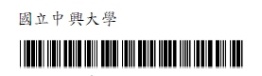 第___層決行第___層決行第___層決行承辦單位會辦單位決行